Publicado en  el 08/02/2017 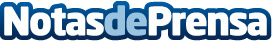 ARRU: más de 11,3 millones de euros para la regeneración de zonas urbanas en MurciaLa Comunidad de Murcia pone a disposición de los ayuntamientos más de 11,3 millones de euros para la regeneración de zonas urbanas. Los programas ARRU de mejora de cascos urbanos, que incluyen la rehabilitación de viviendas, llegarán a más de 3.000 familias de una veintena de municipios a lo largo del 2017.Datos de contacto:Nota de prensa publicada en: https://www.notasdeprensa.es/arru-mas-de-113-millones-de-euros-para-la Categorias: Murcia http://www.notasdeprensa.es